EOC Review – Day 5                                                                                       Name: _______________________________Topic 10: Linear vs Exponential Patterns	Your Turn:1a. Given the pattern 20, 25, … give the next number to make it a linear function.  Explain why that would be the next number. 1b. Given the pattern 20, 25, …, give the next number to make it an exponential function.  Explain why that would be the next number. 	2a. Given the pattern 200, 210, … give the next number to make it an arithmetic sequence.  Explain why that would be the next number. 2b. Given the pattern 200, 210, …, give the next number to make it a geometric sequence  Explain why that would be the next number. 		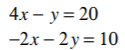 Topic 11: Solving Systems by Elimination				Your Turn: Solve Use when your system of equations is in standard formGoal is to eliminate one of the variables using:AdditionMultiply one or both equation by a number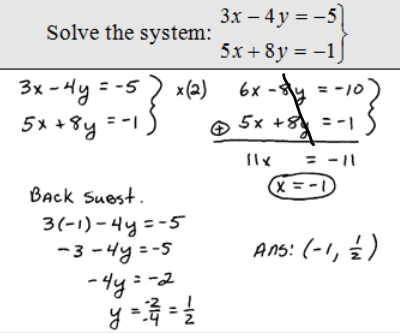 Your Turn: 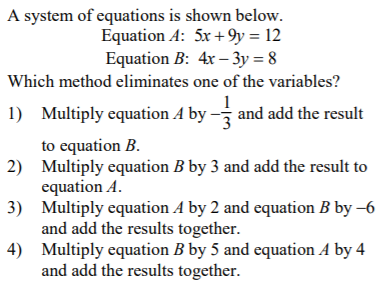 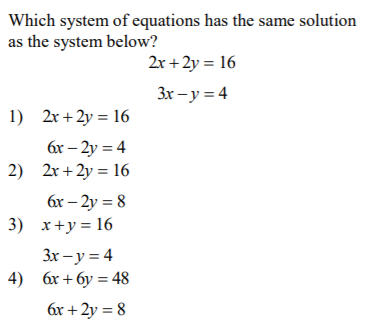 